Подборка концертов, посвященных Дню Победы. «О настоящем, близком и родном».
«Жди меня…»
75-летию Победы
в Великой Отечественной войне
посвящается14 ноября 2020«Филармония-2». Концертный зал имени С. В. РахманиноваВидеозапись концерта
https://meloman.ru/concert/zhdi-menya75-letiyu-pobedybrv-velikoj-otechestvennoj-vojnebrposvyashaetsya/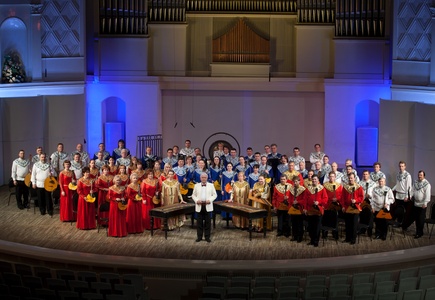 Национальный академический оркестр
народных инструментов России
имени Н. П. ОсиповаВладимир Андропов, дирижёрВиктор Никитин (художественное слово)Василий Овсянников (баритон)Александр Захаров (тенор)Вокальное трио «Реликт»Вячеслав Моюков (баритон, гитара)
Александр Никеров (тенор)
Алексей Леонов (баритон, гитара)
Даниил Стаднюк (баян)Дню Победы посвящается.
«Серёжка с Малой Бронной
и Витька с Моховой...»
Песни Андрея Эшпая –
участника Великой Отечественной войны,
лейтенанта взвода разведки8 мая 2019Концертный зал имени П. И. ЧайковскогоВидеозапись концерта
https://meloman.ru/concert/dnyu-pobedy-posvyashaetsyapesni-andreya-eshpaya/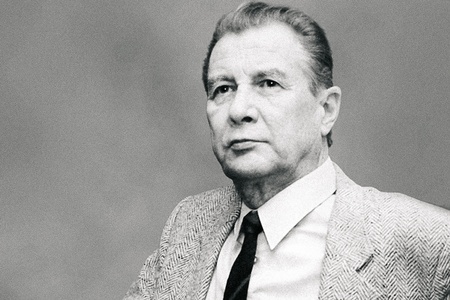 Российский государственный симфонический оркестр кинематографииСергей Скрипка, дирижёрВ концерте принимают участие
артисты театра и кино:
Владимир Меньшов, Евгения Симонова, Валерий Гаркалин, Владимир Качан, Гоша Куценко, Игорь Гордин, Полина Агуреева, Анна Синякина, Зоя Кайдановская, Ирина Леонова, Полина Лазарева, Виталий Ленский, Сэсэг Хапсасова, Павел и Даниил РоссомахиныСтуденты мастерской Владимира Панкова (ГИТИС)Вечер ведёт режиссёр Андрей А. Эшпай"Мне в холодной землянке тепло..."
Песни военных лет22 февраля 2018Концертный зал имени П. И. ЧайковскогоВидеозапись концерта
https://meloman.ru/concert/i-m-in-a-cold-dugout-warm/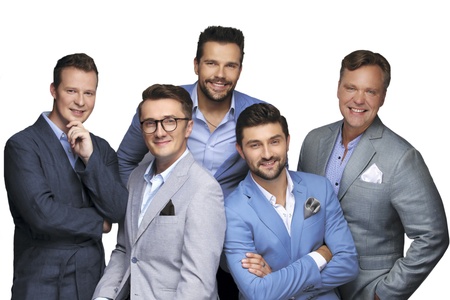 Национальный академический оркестр
народных инструментов России
имени Н. П. ОсиповаВладимир Андропов, дирижёрВокальный проект VivaВ концерте принимают участие:
Вокальный проект Viva в составе:
Александр Балыков, Василий Гурылёв,
Михаил Давыдов, Родион Паульс,
Филипп ЧеркассовСолисты и ансамбли оркестра:
Екатерина Мочалова (домра)
Константин Захарато (балалайка)
Даниил Стаднюк (баян)
Унисон балалаек под руководством Игоря СенинаПесни военных лет5 мая 2019Концертный зал имени П. И. ЧайковскогоВидеозапись концерта
https://meloman.ru/concert/pesni-voennyh-let2019/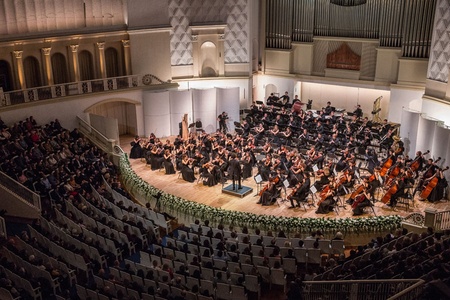 Российский национальный молодёжный симфонический оркестрМолодежный симфонический оркестр СНГГосударственная академическая
хоровая капелла России
имени А. А. ЮрловаАлександр Анисимов, дирижёрИлья Кузьмин (баритон)Художественный руководитель Государственной академической хоровой капеллы России имени А. А. Юрлова — Геннадий ДмитрякДомашний сезон.
Трансляции из Концертного зала Чайковского
Поём вместе. Песни военных лет5 мая 2020Концертный зал имени П. И. ЧайковскогоВидеозапись концертаhttps://meloman.ru/concert/0505-domashnij-sezon-translyacii-iz-koncertnogo-zala-chajkovskogo-br-poem-vmeste-pesni-voennyh-let/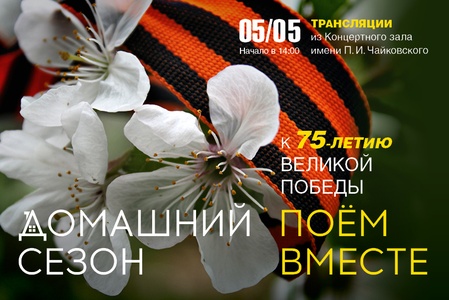 Дмитрий Хворостовский (баритон)Российский национальный оркестрКонстантин Орбелян, дирижёрАлександра Пахмутова (специальный гость концерта)Василий Ладюк (баритон)Академический симфонический оркестр Московской филармонииАкадемический Большой хор «Мастера хорового пения» радио «Орфей»Государственная капелла Москвы имени Вадима СудаковаДмитрий Волосников, дирижёрНациональный академический оркестр народных инструментов России
имени Н. П. ОсиповаВладимир Андропов, дирижёрРоссийский национальный молодёжный симфонический оркестрМолодёжный симфонический оркестр СНГГосударственная академическая хоровая капелла России имени А. А. ЮрловаАлександр Анисимов, дирижёрИлья Кузьмин (баритон)Солисты Арт-проекта «ТенорА XXI века»:Александр Богданов, Александр Захаров, Станислав Мостовой, Максим Пастер, Дмитрий Сибирцев, Александр Скварко